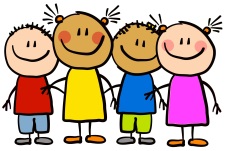 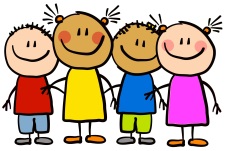 This WeekIn phonics we have continued to hear, say, read and write new phonemes.  We are working hard on reading and writing CVC (consonant vowel consonant) words, captions and simple sentences in our sessions.  In maths this week we have been practising subtraction by counting a group of objects, taking some away and then counting how many we have left.  We have then generated our subtraction calculations too.  In topic we have learnt about minibeasts and their habitats.Attendance:  Class 1 –92.1% and Class 2 – 99.1%This WeekIn phonics we have continued to hear, say, read and write new phonemes.  We are working hard on reading and writing CVC (consonant vowel consonant) words, captions and simple sentences in our sessions.  In maths this week we have been practising subtraction by counting a group of objects, taking some away and then counting how many we have left.  We have then generated our subtraction calculations too.  In topic we have learnt about minibeasts and their habitats.Attendance:  Class 1 –92.1% and Class 2 – 99.1%Next weekWe will be continuing learning in our phonics sessions in our phonics groups and learn new sounds by hearing, saying, reading and writing.In maths we will begin learning about odd (numbers ending in 1 3 5 7 or 9) and even (numbers ending in 0 2 4 6 or 8) numbers.In topic we will be learning about the life cycle of a Caterpillar.Stars of the weekClass 1: Charlie for excellent handwriting and Georgina for being really creative when making minibeasts.Class 2: Milo for really trying hard with your writing and Maisie for being a super kind and generous friend.Well done boys and girls.  Miss Brook, Miss Brown, Mrs Barker and Miss Darbyshire are really proud of you!HomeworkEach Friday, homework will be handed out to your child. This homework should be completed and returned to your child’s class teacher by the date stated on the sheet. Homework can be returned by uploading photographs to Tapestry or a physical copy can be handed in too.HomeworkEach Friday, homework will be handed out to your child. This homework should be completed and returned to your child’s class teacher by the date stated on the sheet. Homework can be returned by uploading photographs to Tapestry or a physical copy can be handed in too.RemindersPE days – class 1 – Wednesday and Friday                class 2 – Monday and TuesdayNext week is ‘walk to school week’ – we will be asking the children how they got to school each day and the class with the most children who walk to school will win a certificate.RemindersPE days – class 1 – Wednesday and Friday                class 2 – Monday and TuesdayNext week is ‘walk to school week’ – we will be asking the children how they got to school each day and the class with the most children who walk to school will win a certificate.